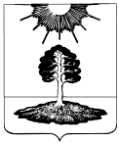 ДУМА закрытого административно-территориальногообразования Солнечный Тверской областиПЯТЫЙ СОЗЫВРЕШЕНИЕО проекте бюджета ЗАТО Солнечный Тверской области на 2021 год и плановый период 2022 и 2023 годовРассмотрев прогноз социально-экономического развития ЗАТО Солнечный, основные направления бюджетной и налоговой политики, основные характеристики бюджета ЗАТО Солнечный на 2021 год и плановый период 2022 и 2023 годов Дума ЗАТО СолнечныйРЕШИЛА:Принять в первом чтении проект бюджета ЗАТО Солнечный на 2021 год и плановый период 2022 и 2023 годов.Утвердить основные характеристики бюджета ЗАТО Солнечный Тверской области (далее – местный бюджет) на 2021 год:1) общий объем доходов местного бюджета в сумме 119 782 540,0 руб.;2) общий объем расходов местного бюджета в сумме 119 782 540,0 руб.;3) дефицит (профицит) равным нулю.Утвердить основные характеристики местного бюджета на 2022 и 2023 годы:1) общий объем доходов местного бюджета на 2022 год в сумме 104 100 920,0 руб. и на 2023 год в сумме 110 454 190,0 руб.;2) общий объем расходов местного бюджета на 2022 год в сумме 104 100920,0 руб., в том числе условно утвержденные расходы в сумме 1 960 473,0 руб. и на 2023 год в сумме 110 454 190,0 руб., в том числе условно утвержденные расходы в сумме 4 037 125,0 руб.;3) дефицит (профицит) равным нулю.Утвердить объем межбюджетных трансфертов, получаемых из других бюджетов бюджетной системы Российской Федерации, в 2021 году в сумме 96 709 100,0 руб., в 2022 году в сумме 80 718 400,0 руб., в 2023 году в сумме 86 691 700,0 руб.Утвердить источники финансирования дефицита местного бюджета на 2021 и на плановый период 2022 и 2023 годов согласно приложению 1 к настоящему Решению.Утвердить прогнозируемые доходы бюджета ЗАТО Солнечный по группам, подгруппам, статьям, подстатьям и элементам доходов классификации доходов бюджетов Российской Федерации на 2021 год согласно приложению 2 к настоящему решению, на плановый период 2022 и 2023 годов согласно приложению 3 к настоящему Решению.Установить верхний предел муниципального долга ЗАТО Солнечный Тверской области на 1 января 2022 года равным нулю, в том числе верхний предел долга по муниципальным гарантиям в размере, равном нулю.Установить объем расходов на обслуживание муниципального долга ЗАТО Солнечный Тверской области на 2021 год равном нулю.Установить верхний предел муниципального долга ЗАТО Солнечный Тверской области на 1 января 2023 года равным нулю, в том числе верхний предел долга по муниципальным гарантиям в размере, равном нулю.Установить объем расходов на обслуживание муниципального долга ЗАТО Солнечный Тверской области на 2022 год равном нулю.Установить верхний предел муниципального долга ЗАТО Солнечный Тверской области на 1 января 2024 года равным нулю, в том числе верхний предел долга по муниципальным гарантиям в размере, равном нулю.Установить объем расходов на обслуживание муниципального долга ЗАТО Солнечный Тверской области на 2023 год равном нулю.Установить, что поправки к проекту решения о бюджете ЗАТО Солнечный на 2021 год и плановый период 2022 и 2023 годов направляются в бюджетную комиссию Думы ЗАТО Солнечный.Глава ЗАТО Солнечный                                                                  Е.А. ГаголинаПриложение № 1к решению Думы ЗАТО Солнечный«О проекте бюджета ЗАТО Солнечный Тверской областина 2021 год и плановый период 2022 и 2023 годов»от 14.12.2020г. № 17-6Приложение № 2к решению Думы ЗАТО Солнечный«О проекте бюджета ЗАТО Солнечный Тверской областина 2021 год и плановый период 2022 и 2023 годов»от 14.12.2020г. № 17-6 Прогнозируемые доходы местного бюджета по группам, подгруппам, статьям, подстатьям и элементам доходов классификации доходов бюджетов Российской Федерации на 2021 годПриложение № 3к решению Думы ЗАТО Солнечный«О проекте бюджета ЗАТО Солнечный Тверской областина 2021 год и плановый период 2021 и 2023 годов»от 14.12.2020г. № 17-6Прогнозируемые доходы местного бюджета по группам, подгруппам, статьям, подстатьям и элементам доходов классификации доходов бюджетов Российской Федерации на плановый период 2022 и 2023 годов14.12.2020г.№ 17-6Источники финансирования дефицита  
бюджета ЗАТО Солнечный на 2021 год и плановый период 2022 и 2023 годов(руб.)Источники финансирования дефицита  
бюджета ЗАТО Солнечный на 2021 год и плановый период 2022 и 2023 годов(руб.)Источники финансирования дефицита  
бюджета ЗАТО Солнечный на 2021 год и плановый период 2022 и 2023 годов(руб.)Источники финансирования дефицита  
бюджета ЗАТО Солнечный на 2021 год и плановый период 2022 и 2023 годов(руб.)Источники финансирования дефицита  
бюджета ЗАТО Солнечный на 2021 год и плановый период 2022 и 2023 годов(руб.)КодНаименование2021 год2022 год2023 годКодНаименование2021 год2022 год2023 годКодНаименование2021 год2022 год2023 год12345000 01 05 00 00 00 0000 000Изменение остатков средств на счетах по учету средств бюджета---000 01 05 00 00 00 0000 500Увеличение остатков средств бюджетов- 119 782 540,0- 104 100 920,0- 110 454 190,0000 01 05 02 00 00 0000 500Увеличение прочих остатков средств бюджетов- 119 782 540,0- 104 100 920,0- 110 454 190,0000 01 05 02 01 02 0000 510Увеличение прочих остатков денежных средств бюджета субъекта Российской Федерации- 119 782 540,0- 104 100 920,0- 110 454 190,0000 01 05 00 00 00 0000 600Уменьшение остатков средств бюджетов119 782 540,0104 100 920,0110 454 190,0000 01 05 02 00 00 0000 600Уменьшение прочих остатков средств бюджетов119 782 540,0104 100 920,0110 454 190,0000 01 05 02 01 02 0000 610Уменьшение прочих остатков денежных средств бюджета субъекта Российской Федерации119 782 540,0104 100 920,0110 454 190,0Итого источники финансирования дефицита бюджета ЗАТО СолнечныйИтого источники финансирования дефицита бюджета ЗАТО Солнечный---Наименование показателяКлассификатор доходовСумма, руб.123Налоговые и неналоговые доходы1000000000000000023 073 440.00Налоги на прибыль, доходы1010000000000000012 803 420.00Налог на доходы физических лиц1010200001000011012 803 420.00Налог на доходы физических лиц с доходов, источником которых является налоговый агент, за исключением доходов, в отношении которых исчисление и уплата налога осуществляются в соответствии со статьями 227, 227.1 и 228 Налогового кодекса Российской Федерации1010201001100011012 740 400.00Налог на доходы физических лиц с доходов, полученных от осуществления деятельности физическими лицами, зарегистрированными в качестве индивидуальных предпринимателей, нотариусов, занимающихся частной практикой, адвокатов, учредивших адвокатские кабинеты, и других лиц, занимающихся частной практикой в соответствии со статьей 227 Налогового кодекса Российской Федерации1010202001100011053 350.00Налог на доходы физических лиц с доходов, полученных физическими лицами в соответствии со статьей 228 Налогового кодекса Российской Федерации101020300110001109 670.00Налоги на товары (работы, услуги), реализуемые на территории Российской Федерации10300000000000000330 460.00Акцизы по подакцизным товарам (продукции), производимым на территории Российской Федерации10302000010000110330 460.00Доходы от уплаты акцизов на дизельное топливо, подлежащие распределению между бюджетами субъектов Российской Федерации и местными бюджетами с учетом установленных дифференцированных нормативов отчислений в местные бюджеты (по нормативам, установленным Федеральным законом о федеральном бюджете в целях формирования дорожных фондов субъектов Российской Федерации)10302231010000110151 740.00Доходы от уплаты акцизов на моторные масла для дизельных и (или) карбюраторных (инжекторных) двигателей, подлежащие распределению между бюджетами субъектов Российской Федерации и местными бюджетами с учетом установленных дифференцированных нормативов отчислений в местные бюджеты (по нормативам, установленным Федеральным законом о федеральном бюджете в целях формирования дорожных фондов субъектов Российской Федерации)10302241010000110860.00Доходы от уплаты акцизов на автомобильный бензин, подлежащие распределению между бюджетами субъектов Российской Федерации и местными бюджетами с учетом установленных дифференцированных нормативов отчислений в местные бюджеты10302251010000110199 600.00Доходы от уплаты акцизов на прямогонный бензин, подлежащие распределению между бюджетами субъектов Российской Федерации и местными бюджетами с учетом установленных дифференцированных нормативов отчислений в местные бюджеты (по нормативам, установленным Федеральным законом о федеральном бюджете в целях формирования дорожных фондов субъектов Российской Федерации)10302261010000110-21 740.00Налоги на совокупный доход10500000000000000188 900.00Единый налог на вмененный доход для отдельных видов деятельности1050200002000011085 900.00Единый налог на вмененный доход для отдельных видов деятельности1050201002100011085 900.00Налог, взимаемый в связи с применением патентной системы налогообложения10504000020000110103 000.00Налог, взимаемый в связи с применением патентной системы налогообложения, зачисляемый в бюджеты городских округов10504010021000110103 000.00Налоги на имущество106000000000000001 148 840.00Налог на имущество физических лиц10601000000000110216 840.00Налог на имущество физических лиц, взимаемый по ставкам, применяемым к объектам налогообложения, расположенным в границах городских округов10601020041000110216 840.00Земельный налог10606000000000110932 000.00Земельный налог с организаций10606030000000110932 000.00Земельный налог с организаций, обладающих земельным участком, расположенным в границах городских округов10606032041000110932 000.00Доходы от использования имущества, находящегося в государственной и муниципальной собственности111000000000000001 793 400.00Доходы, получаемые в виде арендной либо иной платы за передачу в возмездное пользование государственного и муниципального имущества (за исключением имущества бюджетных и автономных учреждений, а также имущества государственных и муниципальных унитарных предприятий, в том числе казенных)111050000000001201 348 730.00Доходы, получаемые в виде арендной платы за земельные участки, государственная собственность на которые не разграничена, а также средства от продажи права на заключение договоров аренды указанных земельных участков11105010000000120169 356.00Доходы, получаемые в виде арендной платы за земельные участки, государственная собственность на которые не разграничена и которые расположены в границах городских округов, а также средства от продажи права на заключение договоров аренды указанных земельных участков11105012040000120169 356.00Доходы, получаемые в виде арендной платы за земли после разграничения государственной собственности на землю, а также средства от продажи права на заключение договоров аренды указанных земельных участков (за исключением земельных участков бюджетных и автономных учреждений)11105020000000120122 814.00Доходы, получаемые в виде арендной платы, а также средства от продажи права на заключение договоров аренды за земли, находящиеся в собственности городских округов (за исключением земельных участков муниципальных бюджетных и автономных учреждений)11105024040000120122 814.00Доходы от сдачи в аренду имущества, находящегося в оперативном управлении органов государственной власти, органов местного самоуправления, государственных внебюджетных фондов и созданных ими учреждений (за исключением имущества бюджетных и автономных учреждений)11105030000000120544 020.00Доходы от сдачи в аренду имущества, находящегося в оперативном управлении органов управления городских округов и созданных ими учреждений (за исключением имущества муниципальных бюджетных и автономных учреждений)11105034040000120544 020.00Доходы от сдачи в аренду имущества, составляющего государственную (муниципальную) казну (за исключением земельных участков)11105070000000120512 540.00Доходы от сдачи в аренду имущества, составляющего казну городских округов (за исключением земельных участков)11105074040000120512 540.00Прочие доходы от использования имущества и прав, находящихся в государственной и муниципальной собственности (за исключением имущества бюджетных и автономных учреждений, а также имущества государственных и муниципальных унитарных предприятий, в том числе казенных)11109000000000120444 670.00Прочие поступления от использования имущества, находящегося в государственной и муниципальной собственности (за исключением имущества бюджетных и автономных учреждений, а также имущества государственных и муниципальных унитарных предприятий, в том числе казенных)11109040000000120444 670.00Прочие поступления от использования имущества, находящегося в собственности городских округов (за исключением имущества муниципальных бюджетных и автономных учреждений, а также имущества муниципальных унитарных предприятий, в том числе казенных)11109044040000120444 670.00Доходы от оказания платных услуг (работ) и компенсации затрат государства113000000000000006 808 420.00Доходы от оказания платных услуг (работ)113010000000001306 808 420.00Прочие доходы от оказания платных услуг (работ)113019900000001306 808 420.00Прочие доходы от оказания платных услуг (работ) получателями средств бюджетов городских округов113019940400001306 808 420.00Безвозмездные поступления2000000000000000096 709 100.00Безвозмездные поступления от других бюджетов бюджетной системы Российской Федерации2020000000000000096 709 100.00Дотации бюджетам бюджетной системы Российской Федерации2021000000000015071 273 000.00Дотации бюджетам, связанные с особым режимом безопасного функционирования закрытых административно-территориальных образований2021501000000015071 273 000.00Дотации бюджетам городских округов, связанные с особым режимом безопасного функционирования закрытых административно-территориальных образований2021501004000015071 273 000.00Субсидии бюджетам бюджетной системы Российской Федерации (межбюджетные субсидии)202200000000001508 553 500.00Субсидии бюджетам городских округов на организацию бесплатного горячего питания обучающихся, получающих начальное общее образование в государственных и муниципальных образовательных организациях20225304040000150760 900.00Прочие субсидии202299990000001507 792 600.00Прочие субсидии бюджетам городских округов202299990400001507 792 600.00Субсидии на поддержку социальных маршрутов внутреннего водного транспорта202299990420651505 137 200.00Субсидии на организацию отдыха детей в каникулярное время20229999042071150128 700.00Субсидии на организацию участия детей и подростков в социально значимых региональных проектах2022999904220315020 800.00Субсидии на повышение заработной платы педагогическим работникам муниципальных организаций дополнительного образования202299990422071501 284 700.00Субсидии на повышение заработной платы работникам муниципальных учреждений культуры Тверской области202299990422081501 221 200.00Субвенции бюджетам бюджетной системы Российской Федерации2023000000000015016 882 600.00Субвенции бюджетам на компенсацию части платы, взимаемой с родителей (законных представителей) за присмотр и уход за детьми, посещающими образовательные организации, реализующие образовательные программы дошкольного образования20230029000000150305 800.00Субвенции бюджетам городских округов на компенсацию части платы, взимаемой с родителей (законных представителей) за присмотр и уход за детьми, посещающими образовательные организации, реализующие образовательные программы дошкольного образования20230029042177150305 800.00Субвенции бюджетам на осуществление первичного воинского учета на территориях, где отсутствуют военные комиссариаты2023511800000015098 900.00Субвенции бюджетам городских округов на осуществление первичного воинского учета на территориях, где отсутствуют военные комиссариаты2023511804102015098 900.00Субвенции бюджетам городских округов на ежемесячное денежное вознаграждение за классное руководство педагогическим работникам государственных и муниципальных общеобразовательных организаций20235303040000150859 300.00Субвенции бюджетам городских округов на проведение Всероссийской переписи населения 2020 года2023546904000015069 400.00Субвенции бюджетам на государственную регистрацию актов гражданского состояния2023593000000015052 400.00Субвенции бюджетам городских округов на государственную регистрацию актов гражданского состояния2023593004101815052 400.00Прочие субвенции2023999900000015015 496 800.00Прочие субвенции бюджетам городских округов2023999904000015015 496 800.00Субвенция на финансовое обеспечение реализации государственных полномочий по созданию, исполнению полномочий и обеспечению деятельности комиссий по делам несовершеннолетних20239999042015150306 500.00Субвенция на обеспечение гарантий прав граждан на получение общедоступного и бесплатного дошкольного, начального общего, основного общего, среднего (полного) общего образования, а также дополнительного образования в муниципальных общеобразовательных учреждениях Тверской области202399990420161509 347 100.00Субвенции бюджетам на осуществление органами местного самоуправления отдельных государственных полномочий Тверской области в сфере осуществления дорожной деятельности202399990420701501 785 400.00Субвенция местным бюджетам на финансовое обеспечение реализации государственных полномочий Тверской области по созданию административных комиссий и определению перечня должностных лиц, уполномоченных составлять протоколы об административных правонарушениях2023999904211415066 600.00Субвенции местным бюджетам на обеспечение государственных гарантий реализации прав на получение общедоступного и бесплатного дошкольного образования в муниципальных дошкольных образовательных организациях Тверской области202399990421531503 991 200.00Итого доходов:Итого доходов:119 782 540.00Наименование показателяКлассификатор доходовСумма, руб.Сумма, руб.Наименование показателяКлассификатор доходов2022 год2023 год1234Налоговые и неналоговые доходы1000000000000000023 382 520.0023 762 490.00Налоги на прибыль, доходы1010000000000000013 091 360.0013 370 160.00Налог на доходы физических лиц1010200001000011013 091 360.0013 370 160.00Налог на доходы физических лиц с доходов, источником которых является налоговый агент, за исключением доходов, в отношении которых исчисление и уплата налога осуществляются в соответствии со статьями 227, 227.1 и 228 Налогового кодекса Российской Федерации1010201001100011013 025 800.0013 302 000.00Налог на доходы физических лиц с доходов, полученных от осуществления деятельности физическими лицами, зарегистрированными в качестве индивидуальных предпринимателей, нотариусов, занимающихся частной практикой, адвокатов, учредивших адвокатские кабинеты, и других лиц, занимающихся частной практикой в соответствии со статьей 227 Налогового кодекса Российской Федерации1010202001100011055 500.0057 700.00Налог на доходы физических лиц с доходов, полученных физическими лицами в соответствии со статьей 228 Налогового кодекса Российской Федерации1010203001100011010 060.0010 460.00Налоги на товары (работы, услуги), реализуемые на территории Российской Федерации10300000000000000351 890.00378 990.00Акцизы по подакцизным товарам (продукции), производимым на территории Российской Федерации10302000010000110351 890.00378 990.00Доходы от уплаты акцизов на дизельное топливо, подлежащие распределению между бюджетами субъектов Российской Федерации и местными бюджетами с учетом установленных дифференцированных нормативов отчислений в местные бюджеты (по нормативам, установленным Федеральным законом о федеральном бюджете в целях формирования дорожных фондов субъектов Российской Федерации)10302231010000110161 770.00175 470.00Доходы от уплаты акцизов на моторные масла для дизельных и (или) карбюраторных (инжекторных) двигателей, подлежащие распределению между бюджетами субъектов Российской Федерации и местными бюджетами с учетом установленных дифференцированных нормативов отчислений в местные бюджеты (по нормативам, установленным Федеральным законом о федеральном бюджете в целях формирования дорожных фондов субъектов Российской Федерации)10302241010000110910.00980.00Доходы от уплаты акцизов на автомобильный бензин, подлежащие распределению между бюджетами субъектов Российской Федерации и местными бюджетами с учетом установленных дифференцированных нормативов отчислений в местные бюджеты10302251010000110212 250.00229 480.00Доходы от уплаты акцизов на прямогонный бензин, подлежащие распределению между бюджетами субъектов Российской Федерации и местными бюджетами с учетом установленных дифференцированных нормативов отчислений в местные бюджеты (по нормативам, установленным Федеральным законом о федеральном бюджете в целях формирования дорожных фондов субъектов Российской Федерации)10302261010000110-23 040.00-26 940.00Налоги на совокупный доход10500000000000000108 000.00117 000.00Налог, взимаемый в связи с применением патентной системы налогообложения10504000020000110108 000.00117 000.00Налог, взимаемый в связи с применением патентной системы налогообложения, зачисляемый в бюджеты городских округов10504010021000110108 000.00117 000.00Налоги на имущество106000000000000001 151 180.001 154 300.00Налог на имущество физических лиц10601000000000110219 180.00222 300.00Налог на имущество физических лиц, взимаемый по ставкам, применяемым к объектам налогообложения, расположенным в границах городских округов10601020041000110219 180.00222 300.00Земельный налог10606000000000110932 000.00932 000.00Земельный налог с организаций10606030000000110932 000.00932 000.00Земельный налог с организаций, обладающих земельным участком, расположенным в границах городских округов10606032041000110932 000.00932 000.00Доходы от использования имущества, находящегося в государственной и муниципальной собственности111000000000000001 835 670.001 879 620.00Доходы, получаемые в виде арендной либо иной платы за передачу в возмездное пользование государственного и муниципального имущества (за исключением имущества бюджетных и автономных учреждений, а также имущества государственных и муниципальных унитарных предприятий, в том числе казенных)111050000000001201 391 000.001 434 950.00Доходы, получаемые в виде арендной платы за земельные участки, государственная собственность на которые не разграничена, а также средства от продажи права на заключение договоров аренды указанных земельных участков11105010000000120169 356.00169 356.00Доходы, получаемые в виде арендной платы за земельные участки, государственная собственность на которые не разграничена и которые расположены в границах городских округов, а также средства от продажи права на заключение договоров аренды указанных земельных участков11105012040000120169 356.00169 356.00Доходы, получаемые в виде арендной платы за земли после разграничения государственной собственности на землю, а также средства от продажи права на заключение договоров аренды указанных земельных участков (за исключением земельных участков бюджетных и автономных учреждений)11105020000000120122 814.00122 814.00Доходы, получаемые в виде арендной платы, а также средства от продажи права на заключение договоров аренды за земли, находящиеся в собственности городских округов (за исключением земельных участков муниципальных бюджетных и автономных учреждений)11105024040000120122 814.00122 814.00Доходы от сдачи в аренду имущества, находящегося в оперативном управлении органов государственной власти, органов местного самоуправления, государственных внебюджетных фондов и созданных ими учреждений (за исключением имущества бюджетных и автономных учреждений)11105030000000120565 780.00588 410.00Доходы от сдачи в аренду имущества, находящегося в оперативном управлении органов управления городских округов и созданных ими учреждений (за исключением имущества муниципальных бюджетных и автономных учреждений)11105034040000120565 780.00588 410.00Доходы от сдачи в аренду имущества, составляющего государственную (муниципальную) казну (за исключением земельных участков)11105070000000120533 050.00554 370.00Доходы от сдачи в аренду имущества, составляющего казну городских округов (за исключением земельных участков)11105074040000120533 050.00554 370.00Прочие доходы от использования имущества и прав, находящихся в государственной и муниципальной собственности (за исключением имущества бюджетных и автономных учреждений, а также имущества государственных и муниципальных унитарных предприятий, в том числе казенных)11109000000000120444 670.00444 670.00Прочие поступления от использования имущества, находящегося в государственной и муниципальной собственности (за исключением имущества бюджетных и автономных учреждений, а также имущества государственных и муниципальных унитарных предприятий, в том числе казенных)11109040000000120444 670.00444 670.00Прочие поступления от использования имущества, находящегося в собственности городских округов (за исключением имущества муниципальных бюджетных и автономных учреждений, а также имущества муниципальных унитарных предприятий, в том числе казенных)11109044040000120444 670.00444 670.00Доходы от оказания платных услуг (работ) и компенсации затрат государства113000000000000006 844 420.006 862 420.00Доходы от оказания платных услуг (работ)113010000000001306 844 420.006 862 420.00Прочие доходы от оказания платных услуг (работ)113019900000001306 844 420.006 862 420.00Прочие доходы от оказания платных услуг (работ) получателями средств бюджетов городских округов113019940400001306 844 420.006 862 420.00Безвозмездные поступления2000000000000000080 718 400.0086 691 700.00Безвозмездные поступления от других бюджетов бюджетной системы Российской Федерации2020000000000000080 718 400.0086 691 700.00Дотации бюджетам бюджетной системы Российской Федерации2021000000000015055 034 000.0056 980 000.00Дотации бюджетам, связанные с особым режимом безопасного функционирования закрытых административно-территориальных образований2021501000000015055 034 000.0056 980 000.00Дотации бюджетам городских округов, связанные с особым режимом безопасного функционирования закрытых административно-территориальных образований2021501004000015055 034 000.0056 980 000.00Субсидии бюджетам бюджетной системы Российской Федерации (межбюджетные субсидии)202200000000001508 796 100.0012 744 200.00Субсидии бюджетам на ремонт дворовых территорий многоквартирных домов, проездов к дворовым территориям многоквартирных домов населенных пунктов202202160421251500.001 512 000.00Субсидии бюджетам городских округов на осуществление капитального ремонта и ремонта улично-дорожной сети202202160422241500.002 086 500.00Субсидии бюджетам на проведение мероприятий в целях обеспечения безопасности дорожного движения на автомобильных дорогах общего пользования местного значения202202160422271500.00127 300.00Субсидии бюджетам городских округов на организацию бесплатного горячего питания обучающихся, получающих начальное общее образование в государственных и муниципальных образовательных организациях20225304040000150797 900.00790 500.00Прочие субсидии202299990000001507 998 200.008 227 900.00Прочие субсидии бюджетам городских округов202299990400001507 998 200.008 227 900.00Субсидии на поддержку социальных маршрутов внутреннего водного транспорта202299990420651505 342 800.005 572 500.00Субсидии на организацию отдыха детей в каникулярное время20229999042071150128 700.00128 700.00Субсидии на организацию участия детей и подростков в социально значимых региональных проектах2022999904220315020 800.0020 800.00Субсидии на повышение заработной платы педагогическим работникам муниципальных организаций дополнительного образования202299990422071501 284 700.001 284 700.00Субсидии на повышение заработной платы работникам муниципальных учреждений культуры Тверской области202299990422081501 221 200.001 221 200.00Субвенции бюджетам бюджетной системы Российской Федерации2023000000000015016 888 300.0016 967 500.00Субвенции бюджетам на компенсацию части платы, взимаемой с родителей (законных представителей) за присмотр и уход за детьми, посещающими образовательные организации, реализующие образовательные программы дошкольного образования20230029000000150305 800.00305 800.00Субвенции бюджетам городских округов на компенсацию части платы, взимаемой с родителей (законных представителей) за присмотр и уход за детьми, посещающими образовательные организации, реализующие образовательные программы дошкольного образования20230029042177150305 800.00305 800.00Субвенции бюджетам на осуществление первичного воинского учета на территориях, где отсутствуют военные комиссариаты2023511800000015099 800.00103 400.00Субвенции бюджетам городских округов на осуществление первичного воинского учета на территориях, где отсутствуют военные комиссариаты2023511804102015099 800.00103 400.00Субвенции бюджетам городских округов на ежемесячное денежное вознаграждение за классное руководство педагогическим работникам государственных и муниципальных общеобразовательных организаций20235303040000150859 300.00859 300.00Субвенции бюджетам на государственную регистрацию актов гражданского состояния2023593000000015052 100.0050 100.00Субвенции бюджетам городских округов на государственную регистрацию актов гражданского состояния2023593004101815052 100.0050 100.00Прочие субвенции2023999900000015015 571 300.0015 648 900.00Прочие субвенции бюджетам городских округов2023999904000015015 571 300.0015 648 900.00Субвенция на финансовое обеспечение реализации государственных полномочий по созданию, исполнению полномочий и обеспечению деятельности комиссий по делам несовершеннолетних20239999042015150309 600.00313 000.00Субвенция на обеспечение гарантий прав граждан на получение общедоступного и бесплатного дошкольного, начального общего, основного общего, среднего (полного) общего образования, а также дополнительного образования в муниципальных общеобразовательных учреждениях Тверской области202399990420161509 347 100.009 347 100.00Субвенции бюджетам на осуществление органами местного самоуправления отдельных государственных полномочий Тверской области в сфере осуществления дорожной деятельности202399990420701501 856 800.001 931 000.00Субвенция местным бюджетам на финансовое обеспечение реализации государственных полномочий Тверской области по созданию административных комиссий и определению перечня должностных лиц, уполномоченных составлять протоколы об административных правонарушениях2023999904211415066 600.0066 600.00Субвенции местным бюджетам на обеспечение государственных гарантий реализации прав на получение общедоступного и бесплатного дошкольного образования в муниципальных дошкольных образовательных организациях Тверской области202399990421531503 991 200.003 991 200.00Итого доходов:Итого доходов:104 100 920.00110 454 190.00